BC 90 KarlsteinVereinsmeisterschaft 2014am Sonntag, den 14.09.2014 um 14:00 Uhr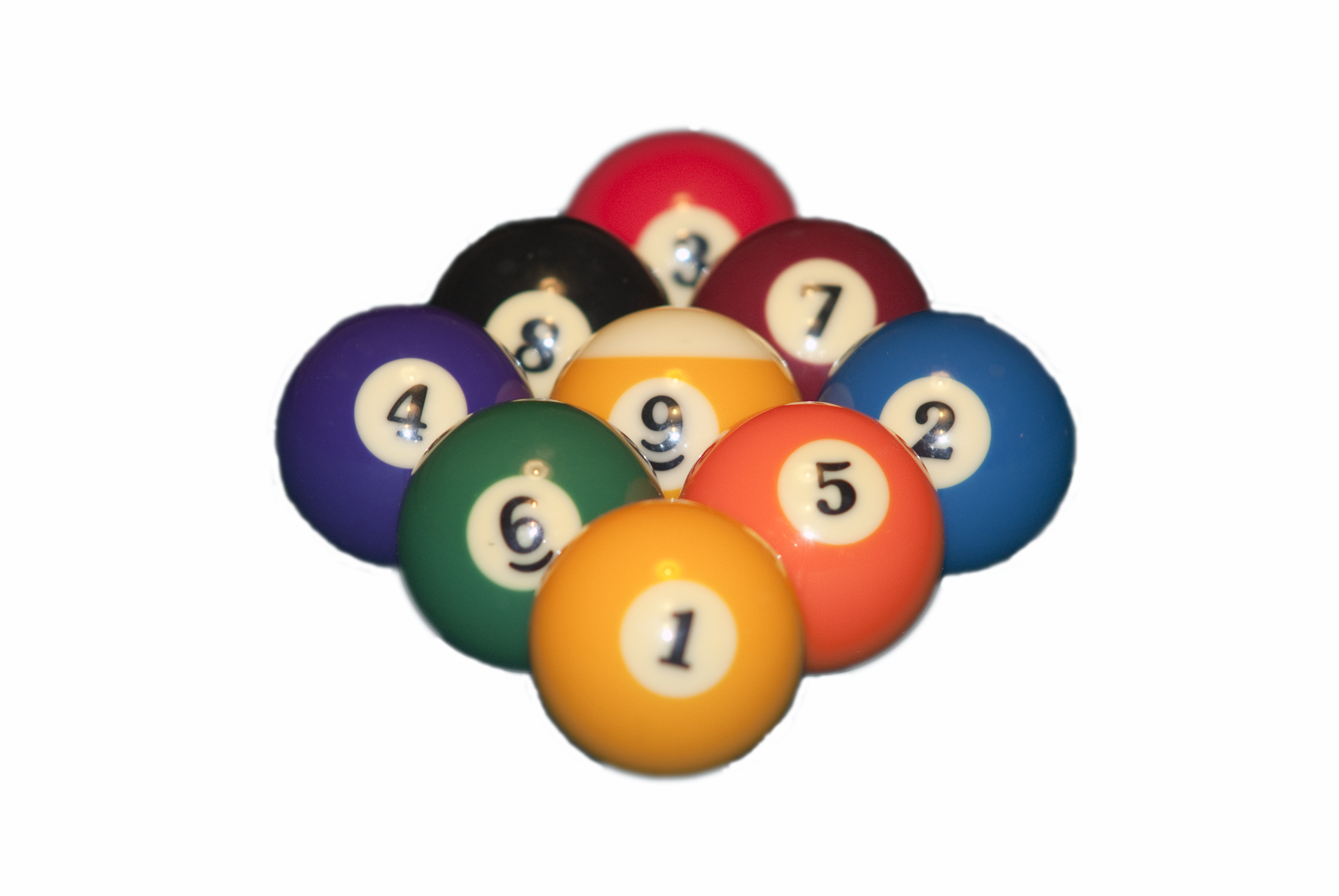 Modus: MultiballGewinner des Ausspielens bestimmt die DisziplinAusspielziele:8-Ball – 4 Gewinnspiele9-Ball – 5 Gewinnspiele10-Ball – 4 GewinnspieleAchtung: von jedem Spieler muss mindestens einmal eine der drei Disziplinen gespielt werden. Das bedeutet, dass der die Disziplin bestimmende Spieler im nächsten Match zunächst eine andere Disziplin als vorher bestimmen muss, es sei denn er hat bereits alle Disziplinen gespielt.